THE CITY SCHOOLNNBCPHYSICSREVISION WORKSHEETClass 11th 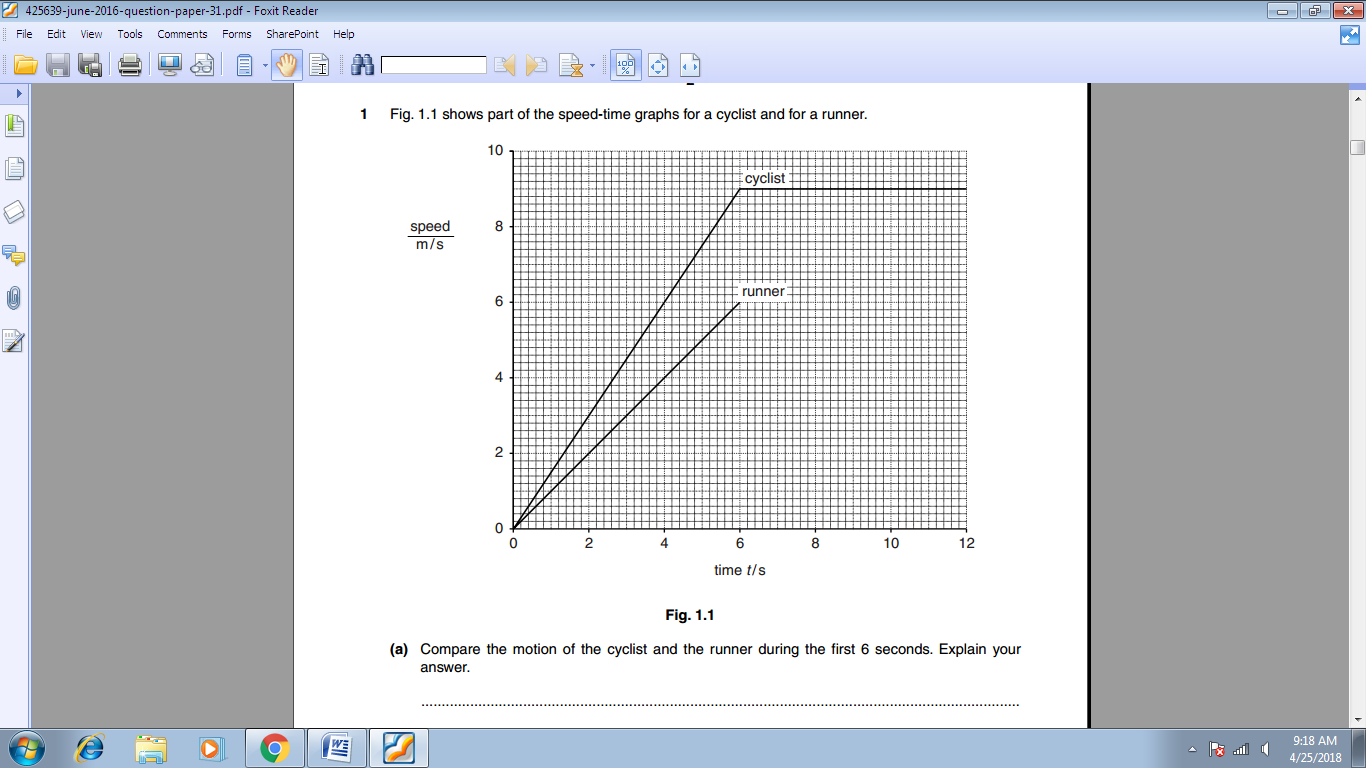 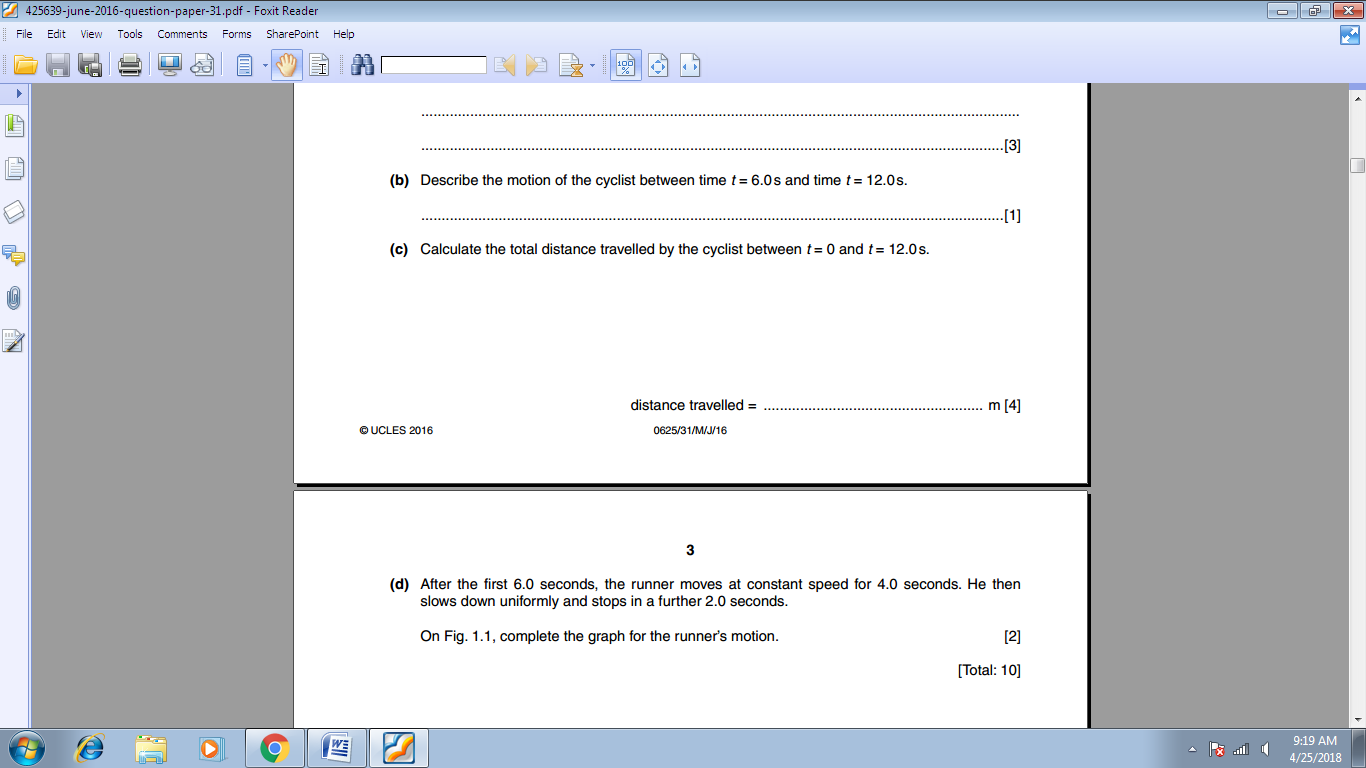 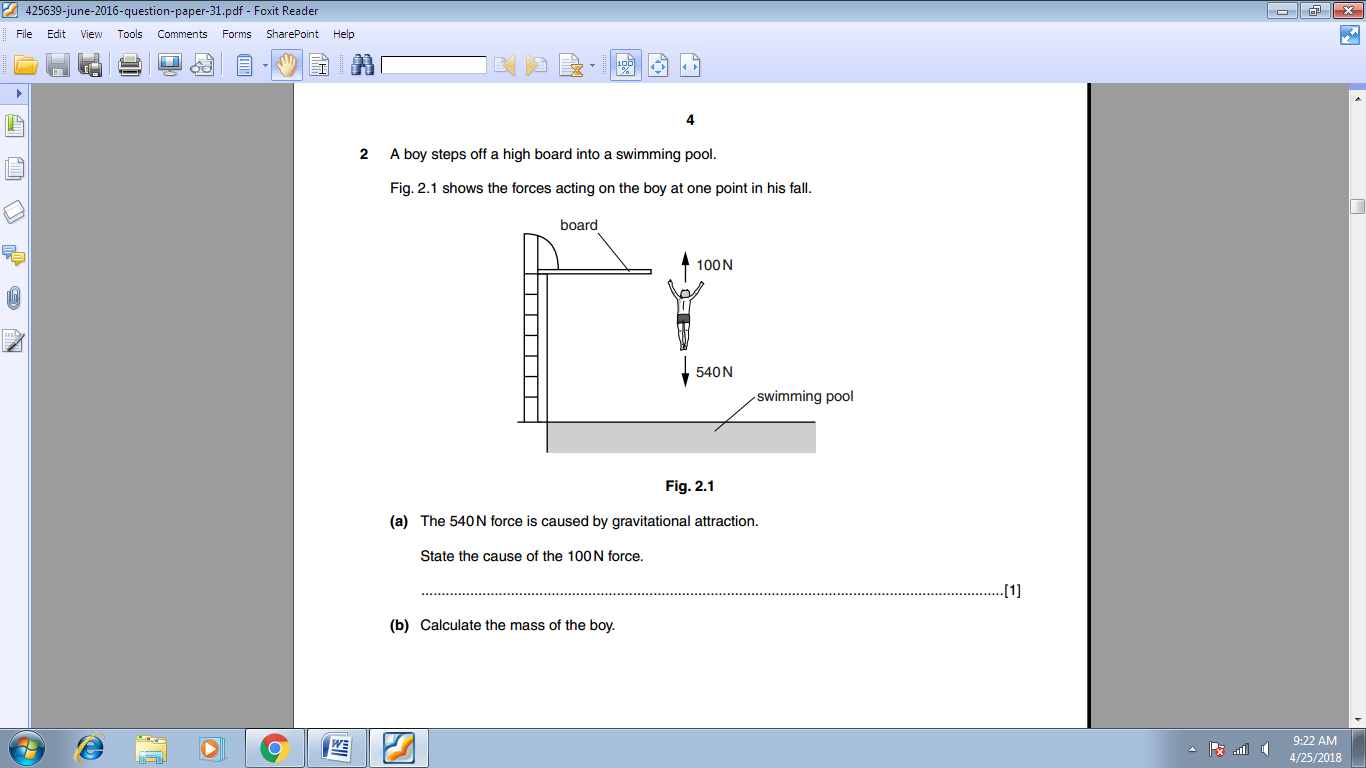 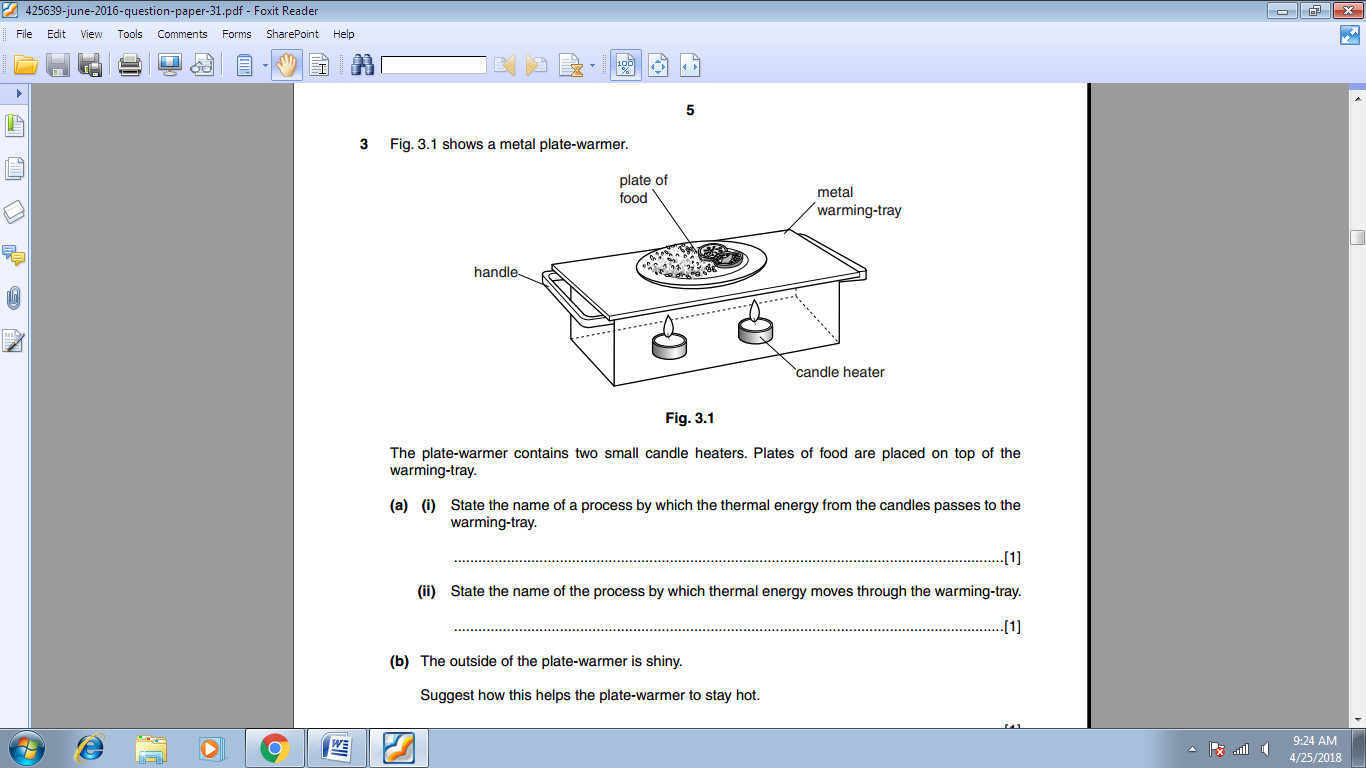 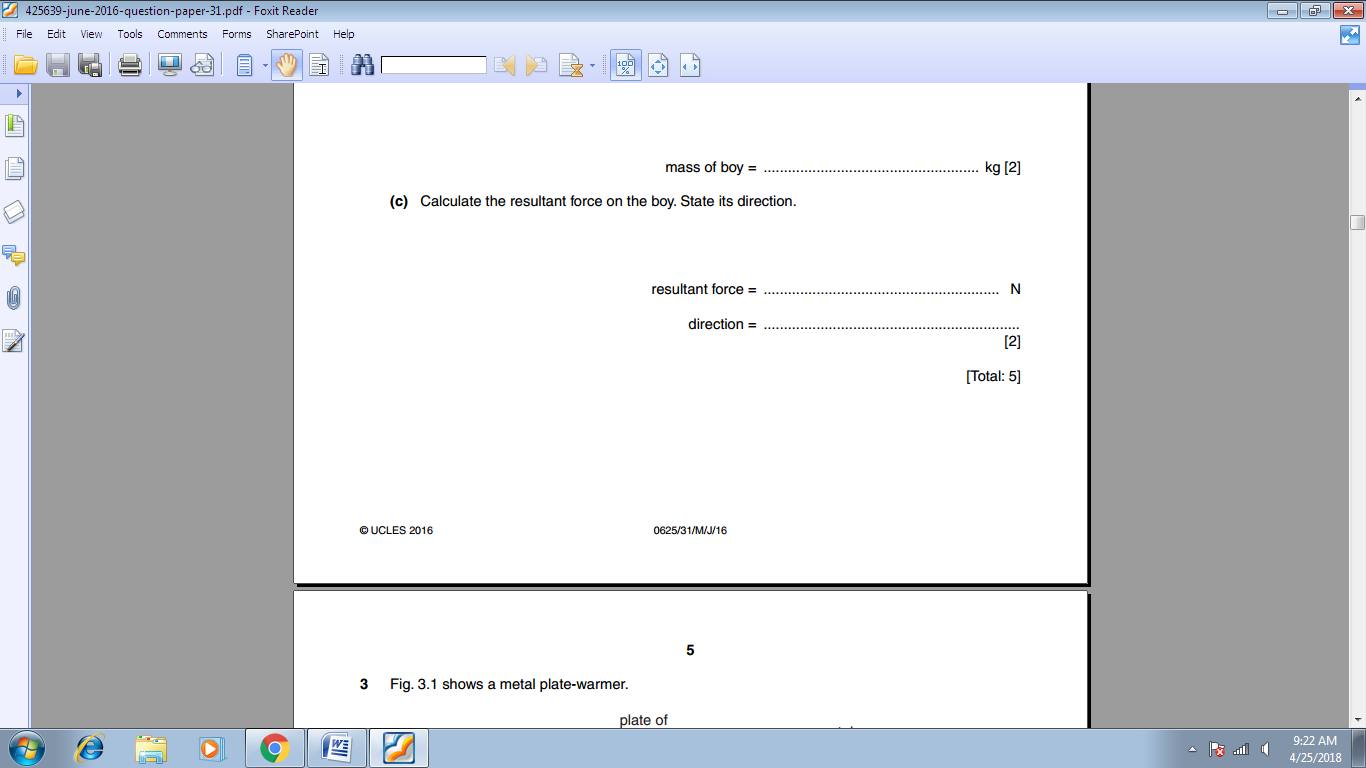 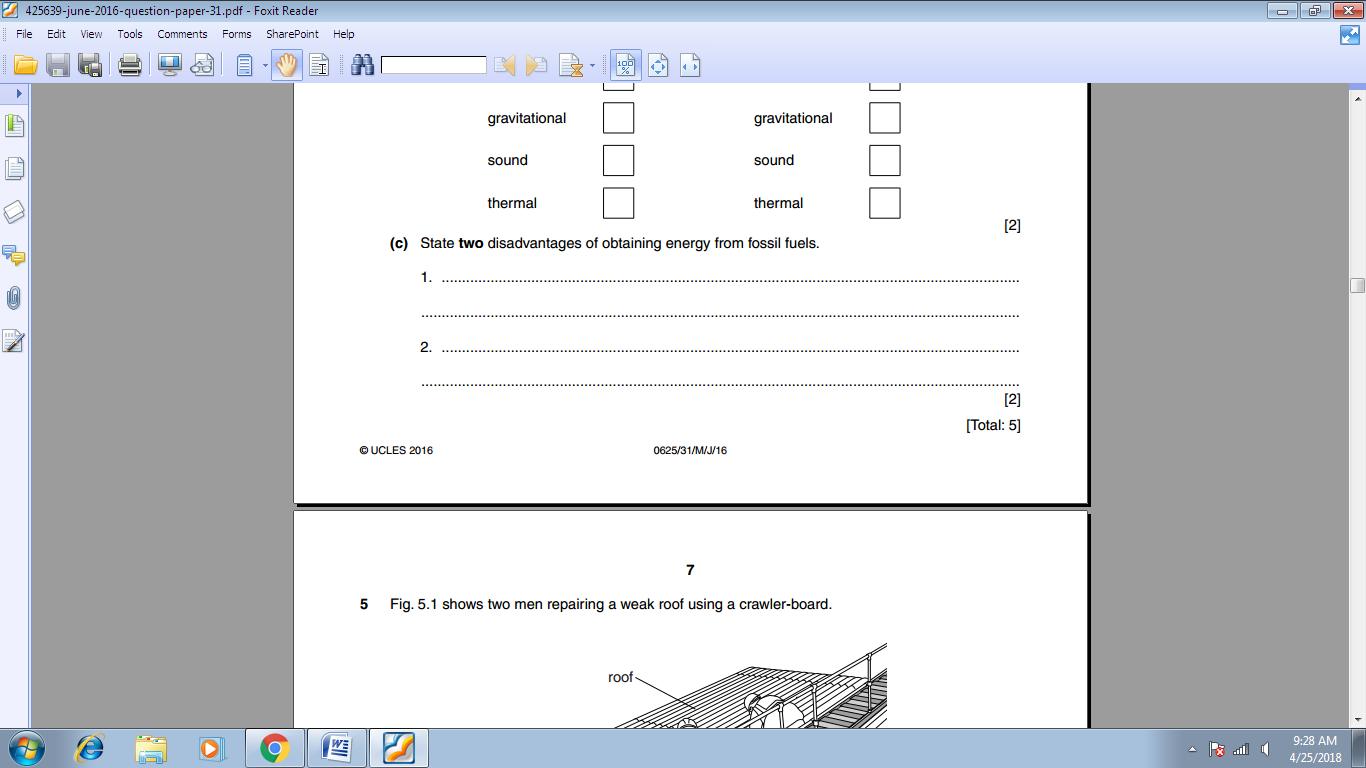 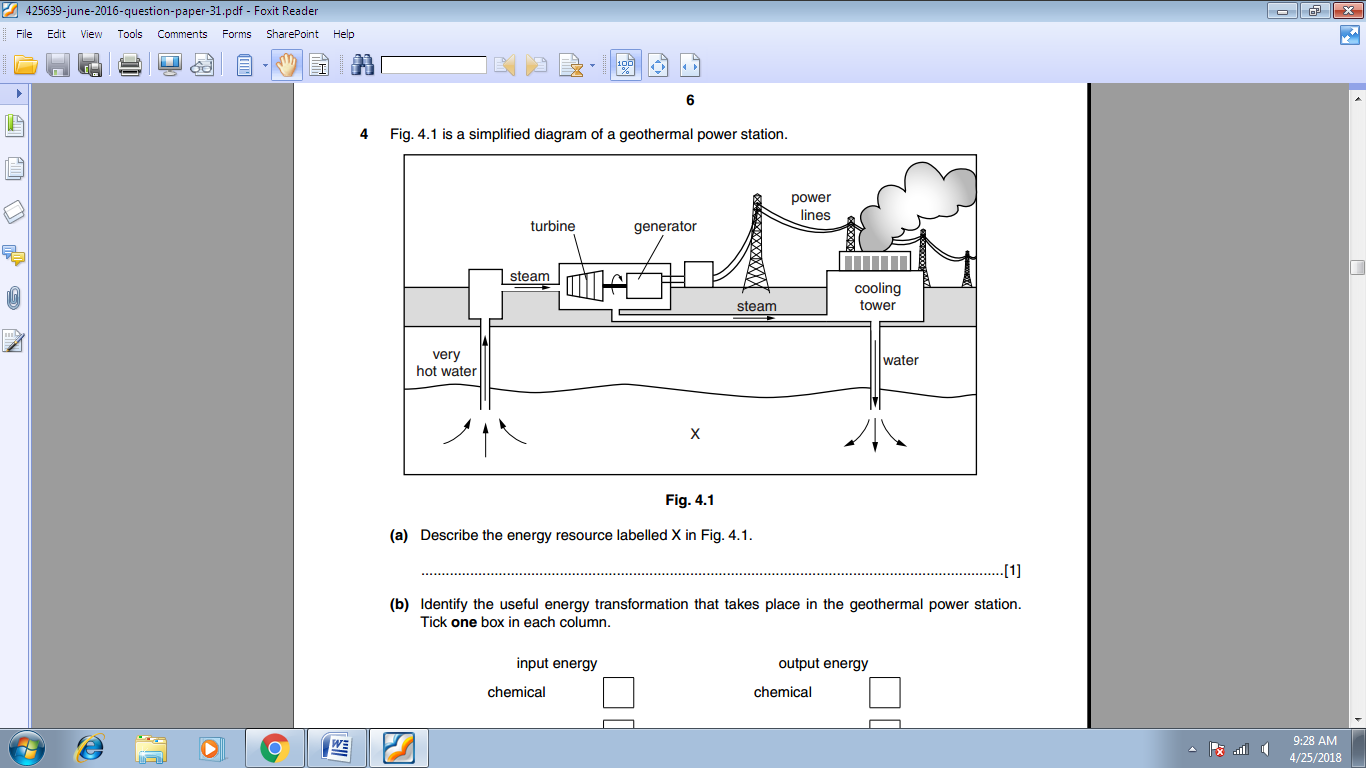 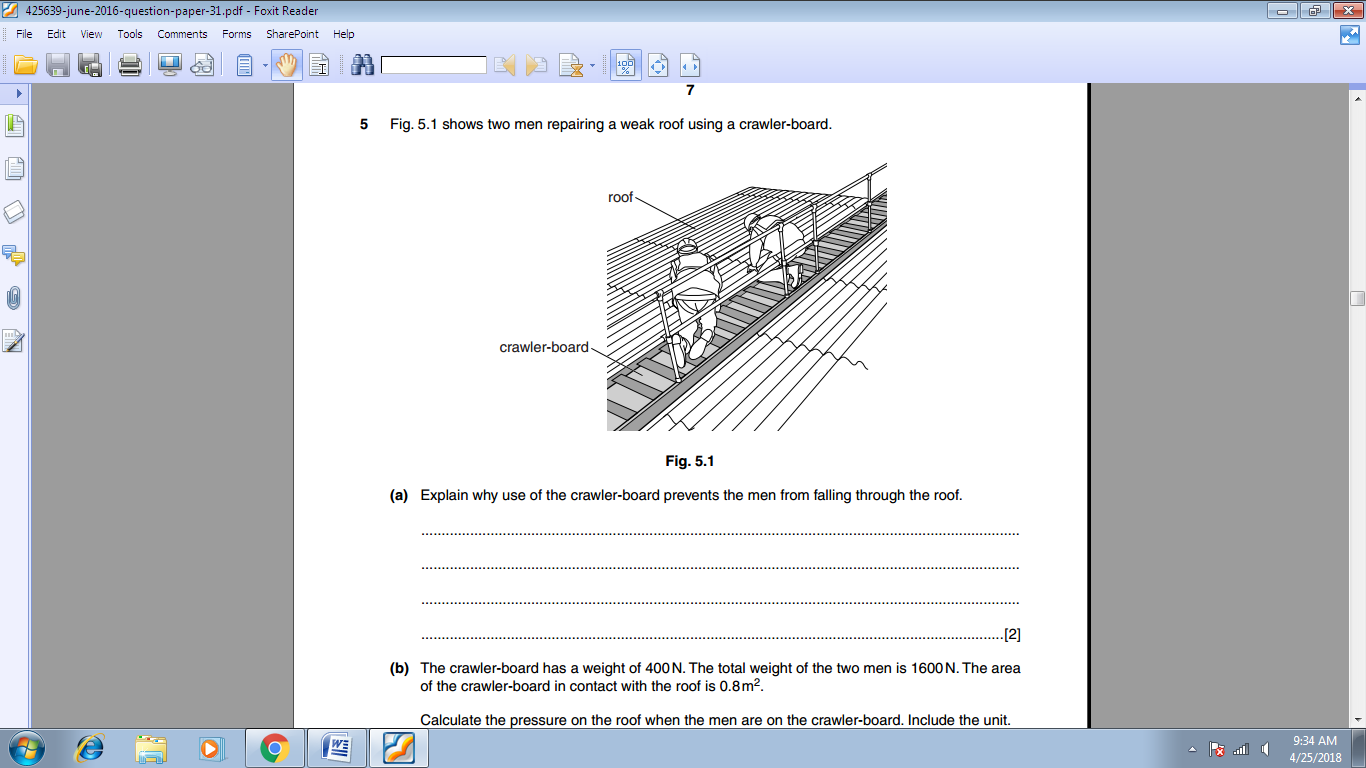 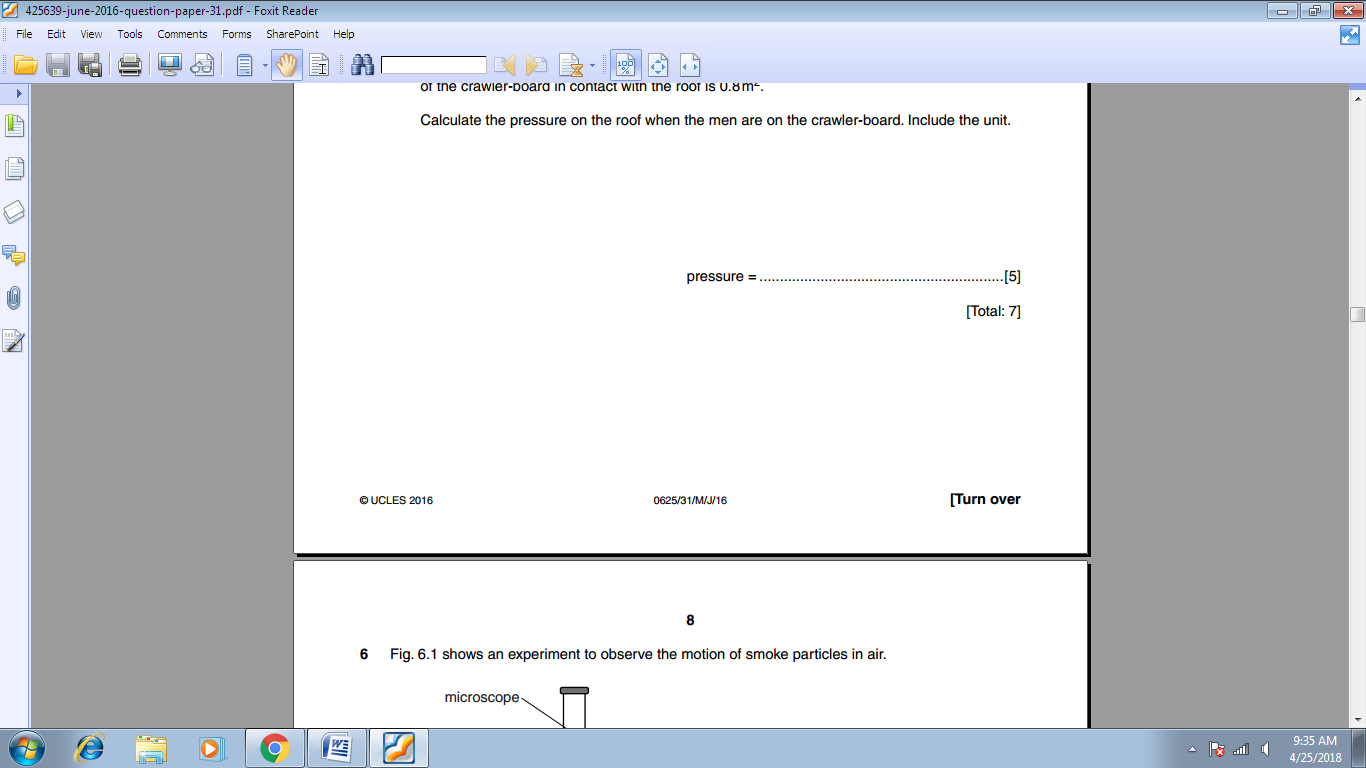 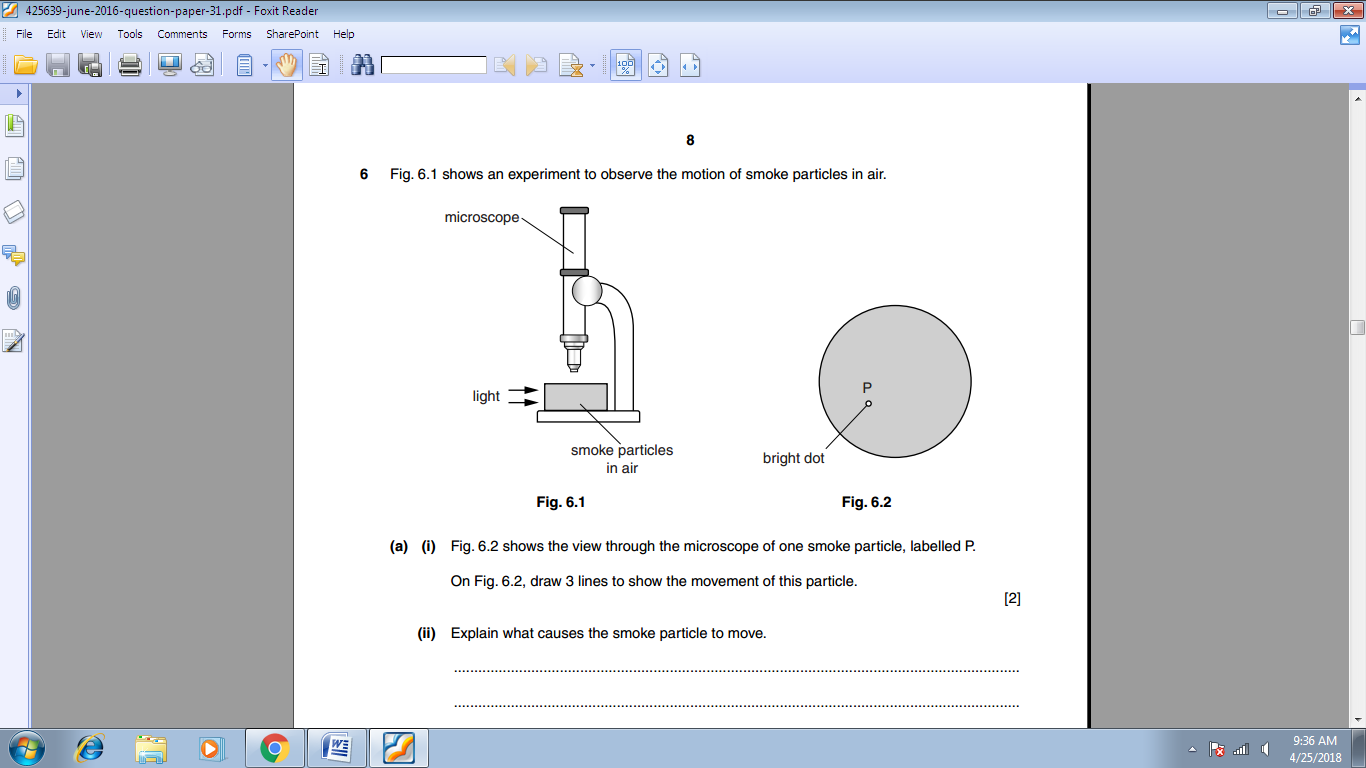 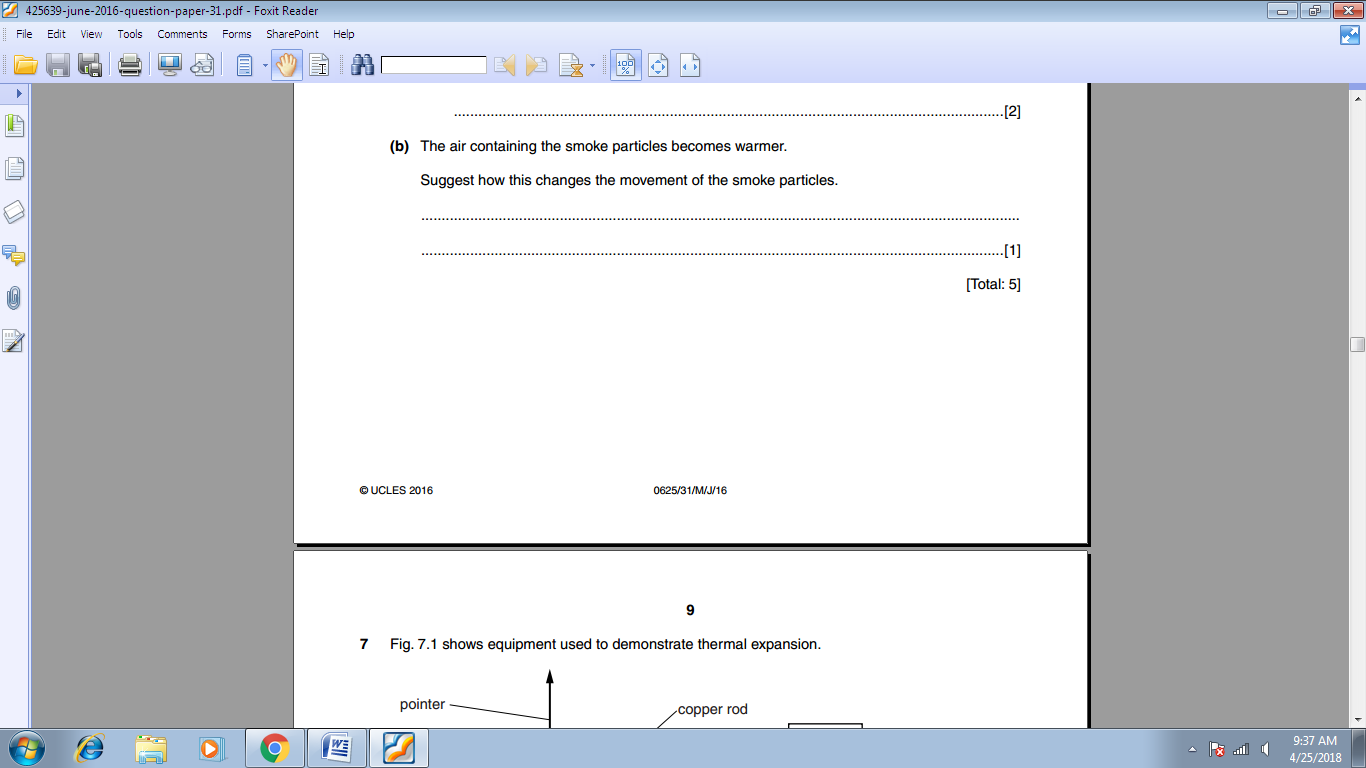 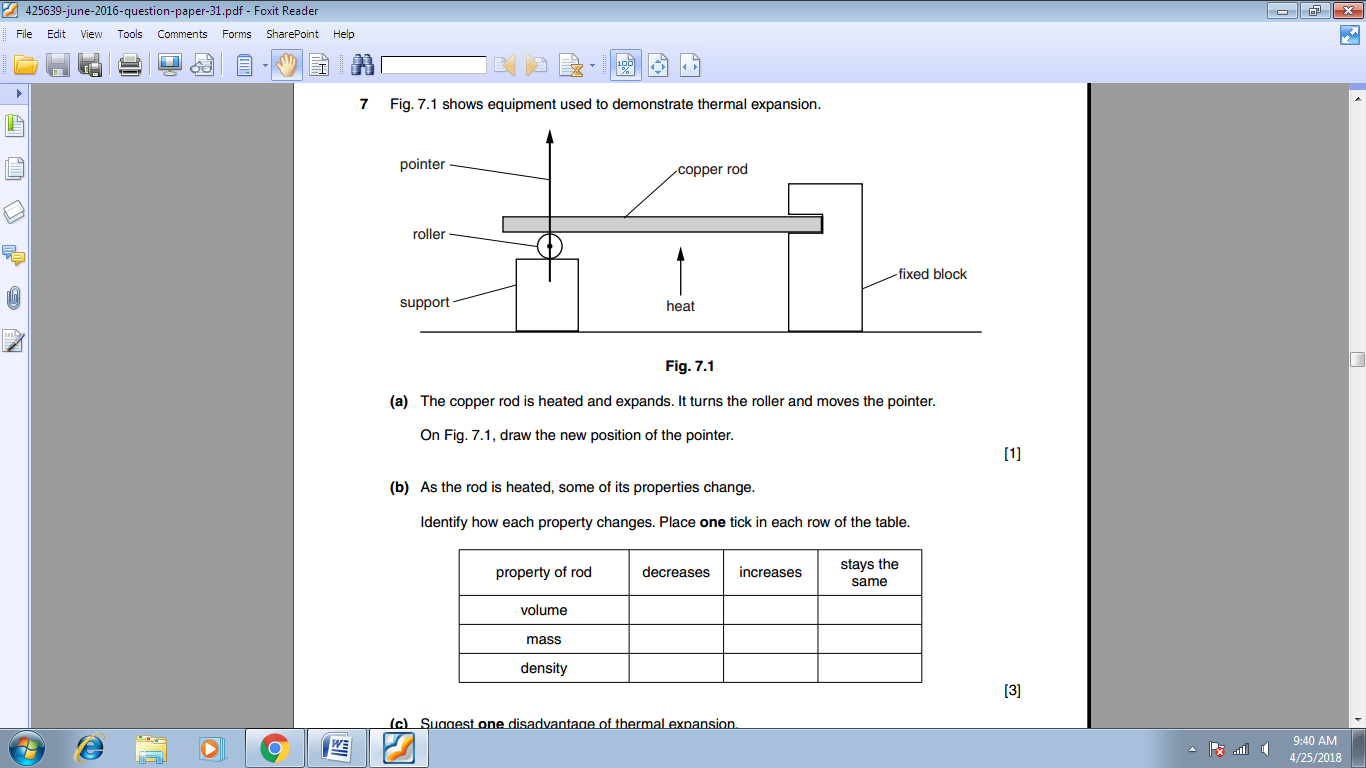 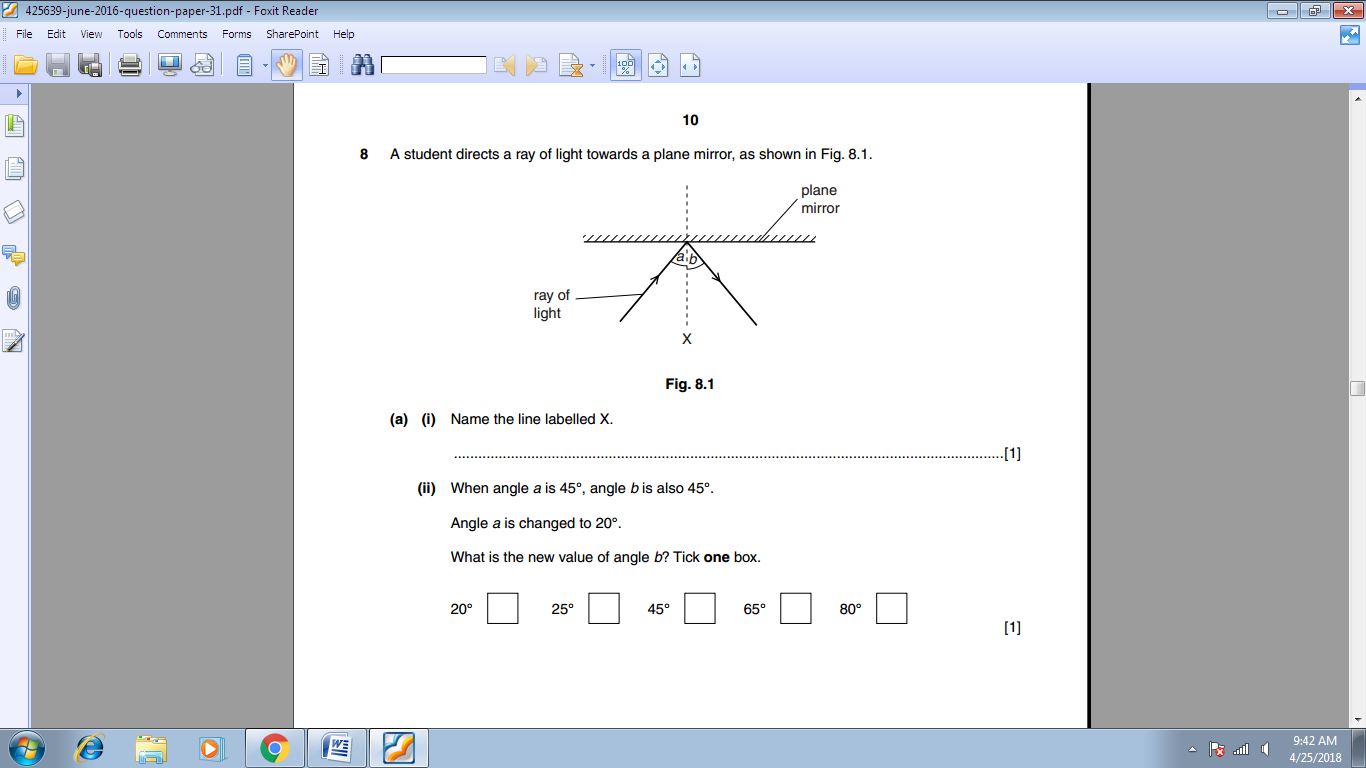 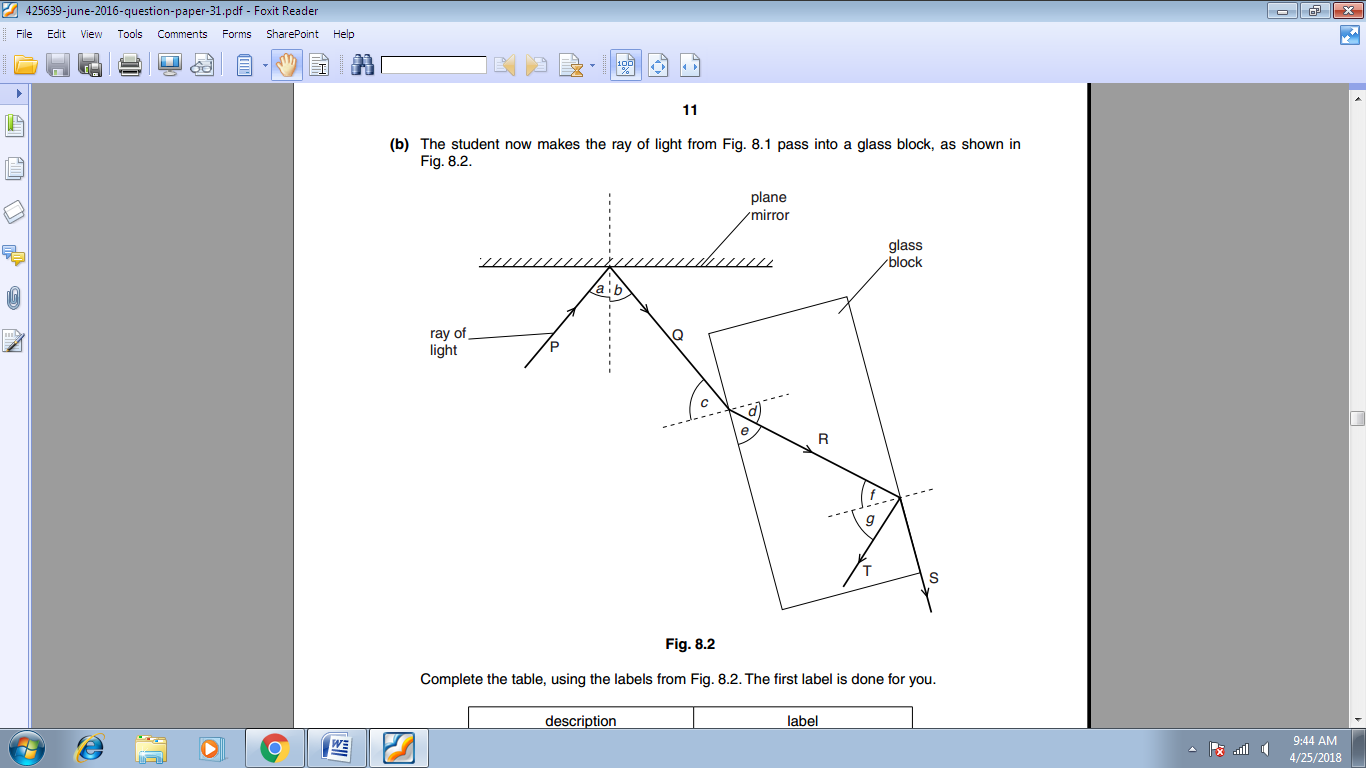 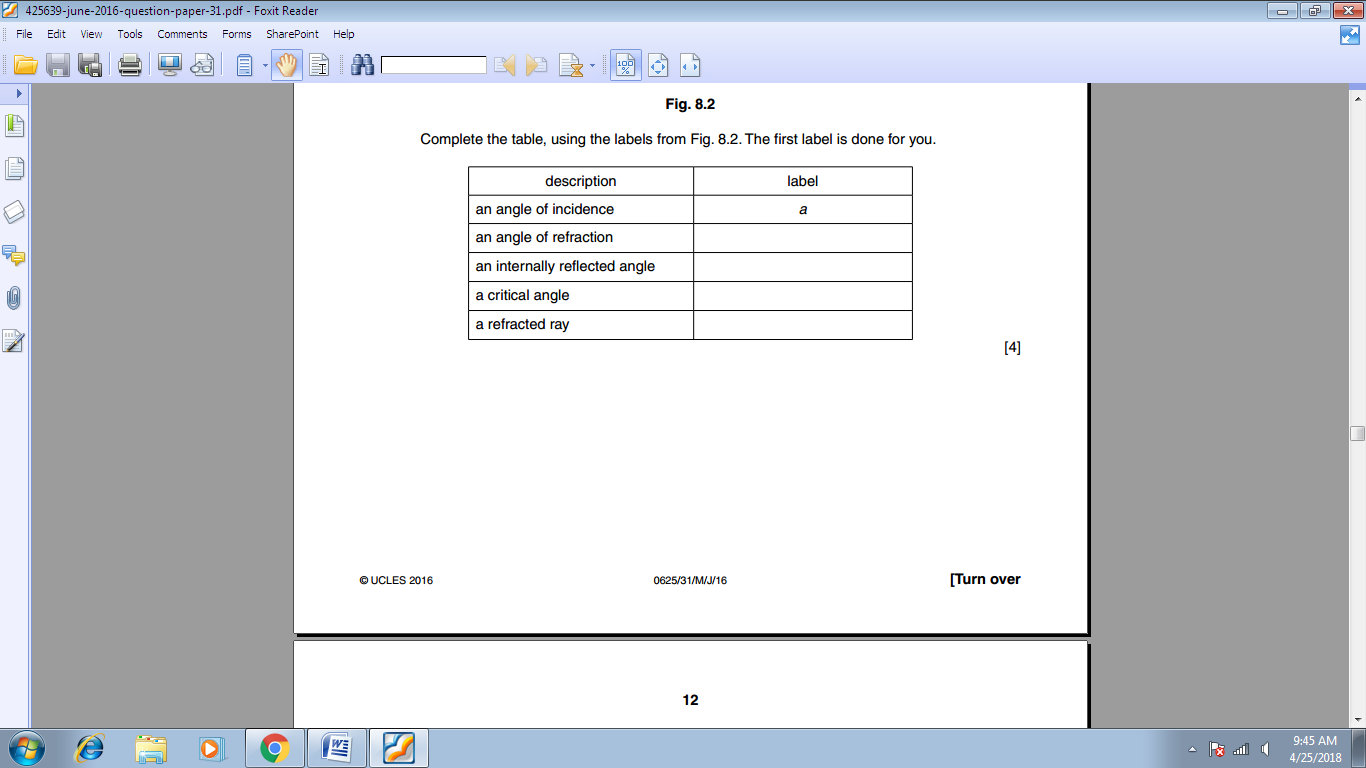 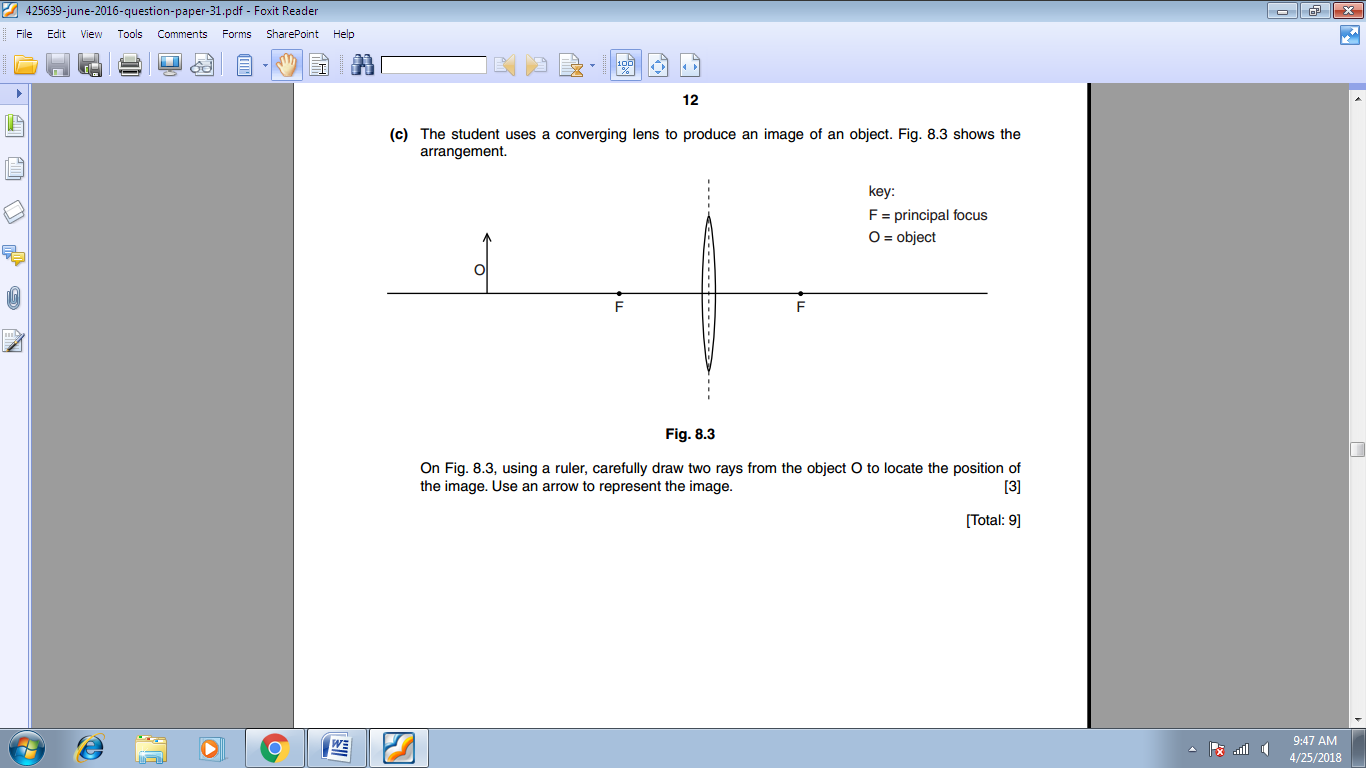 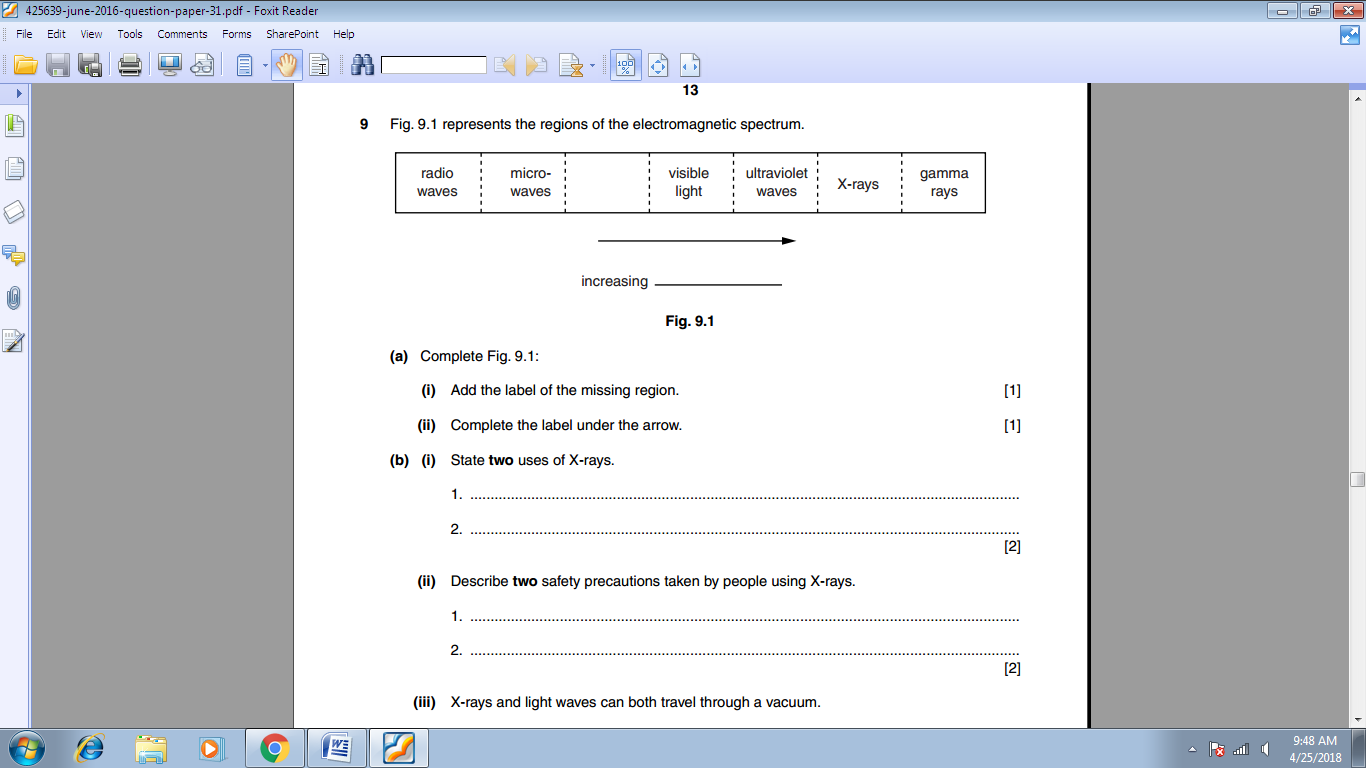 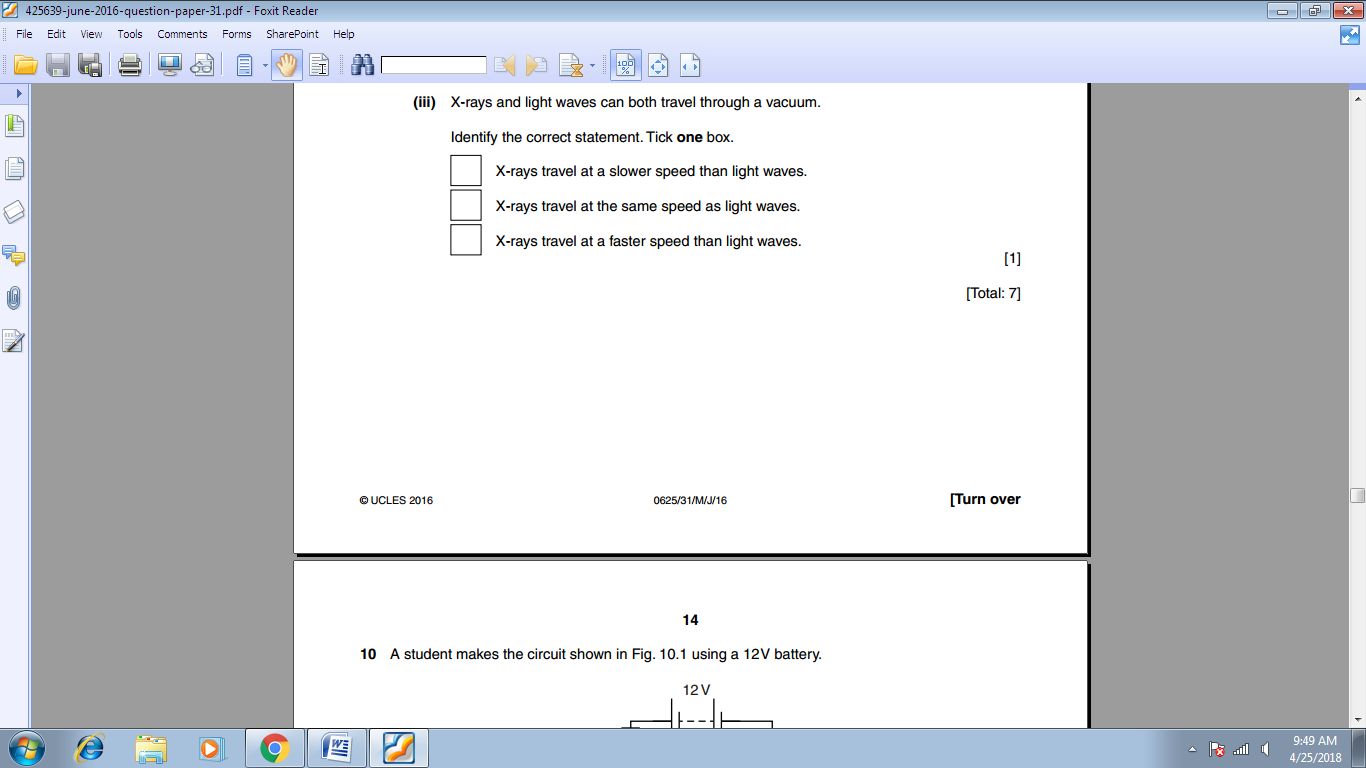 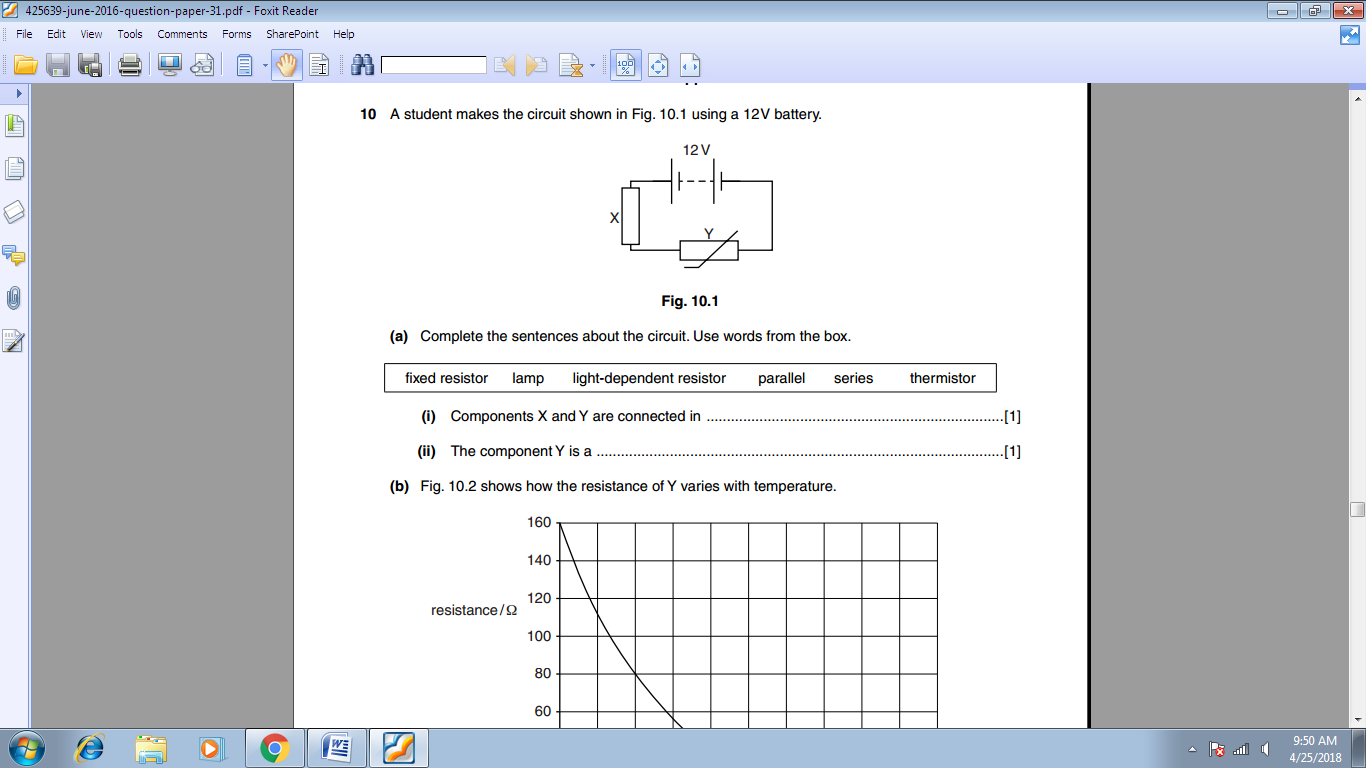 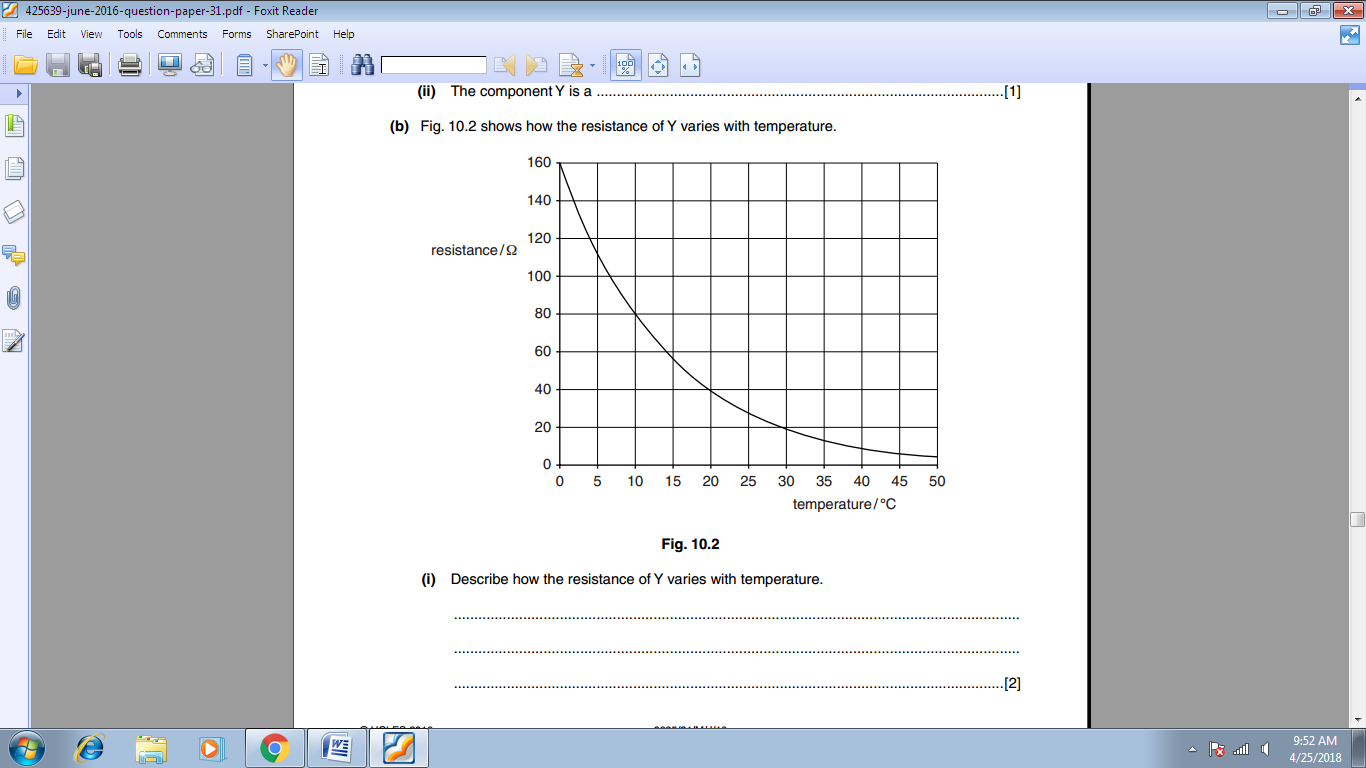 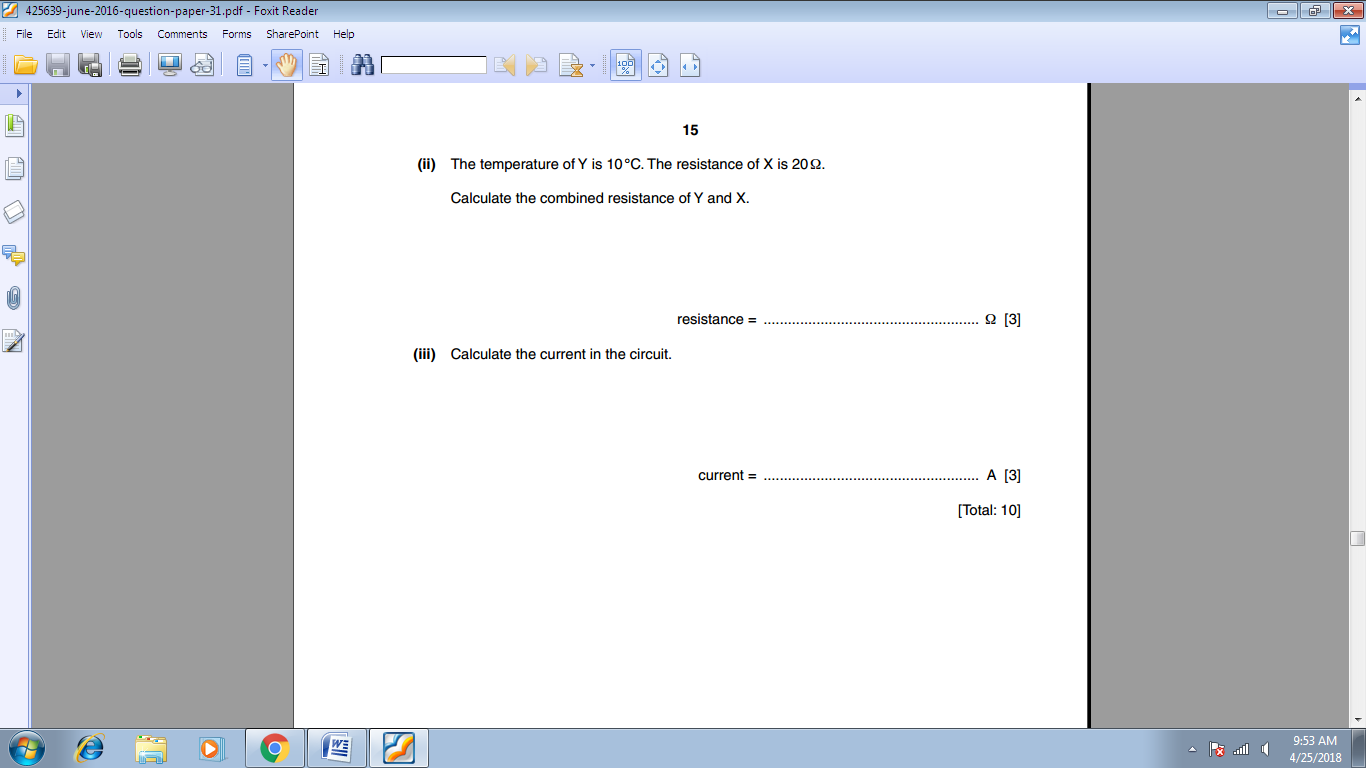 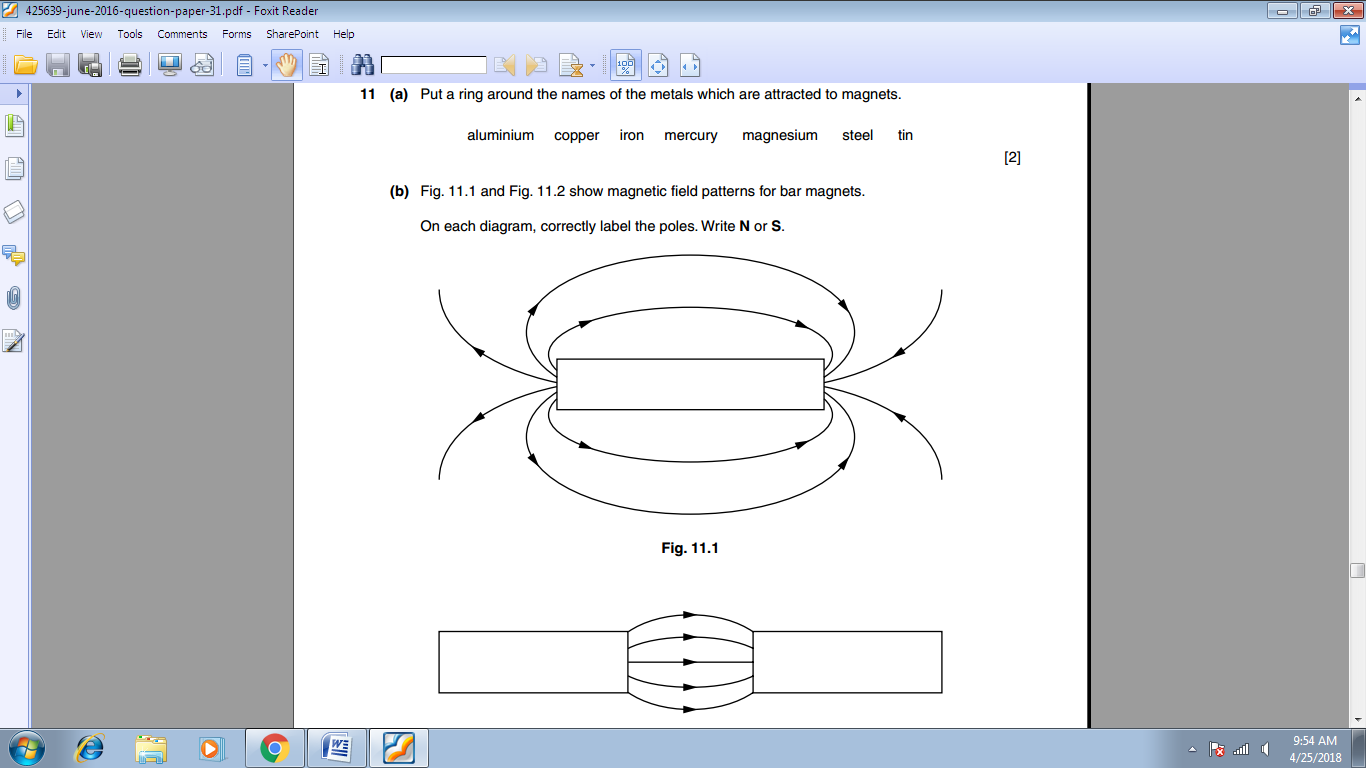 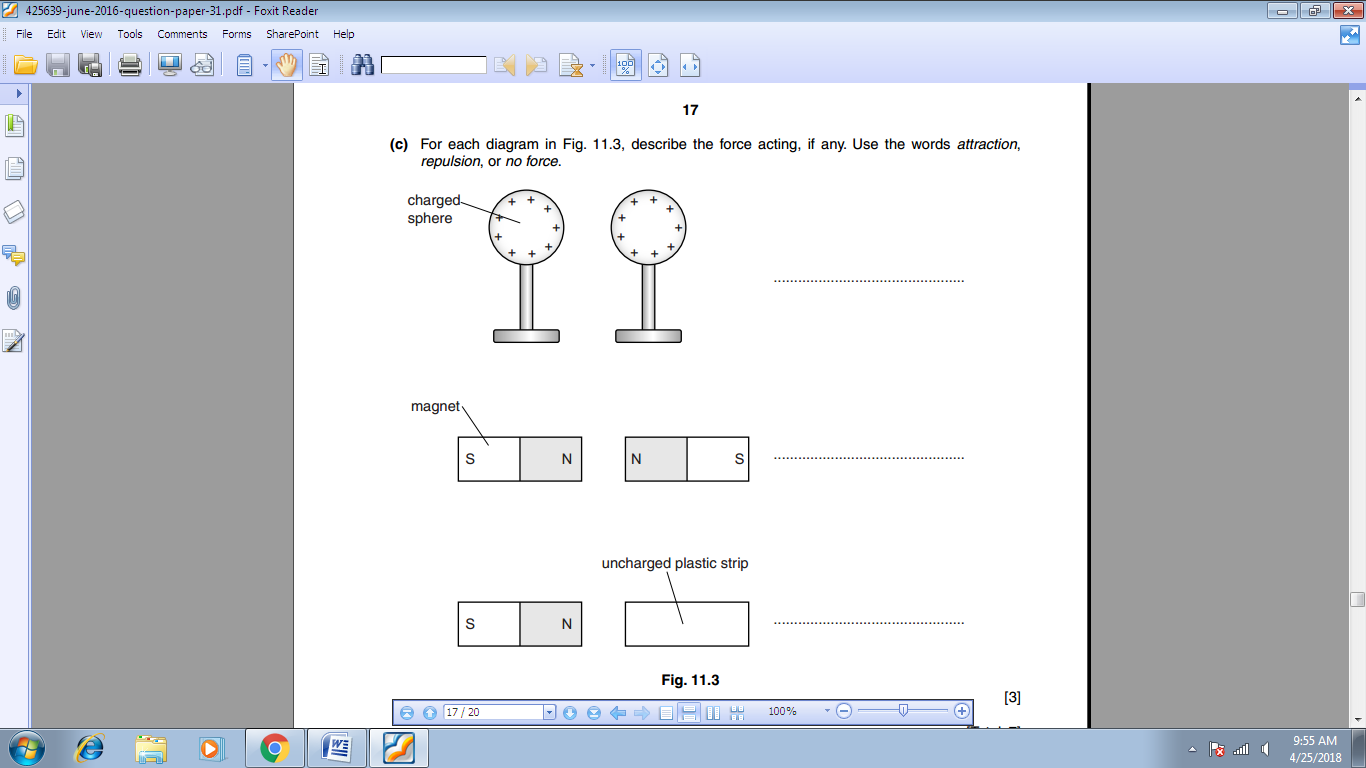 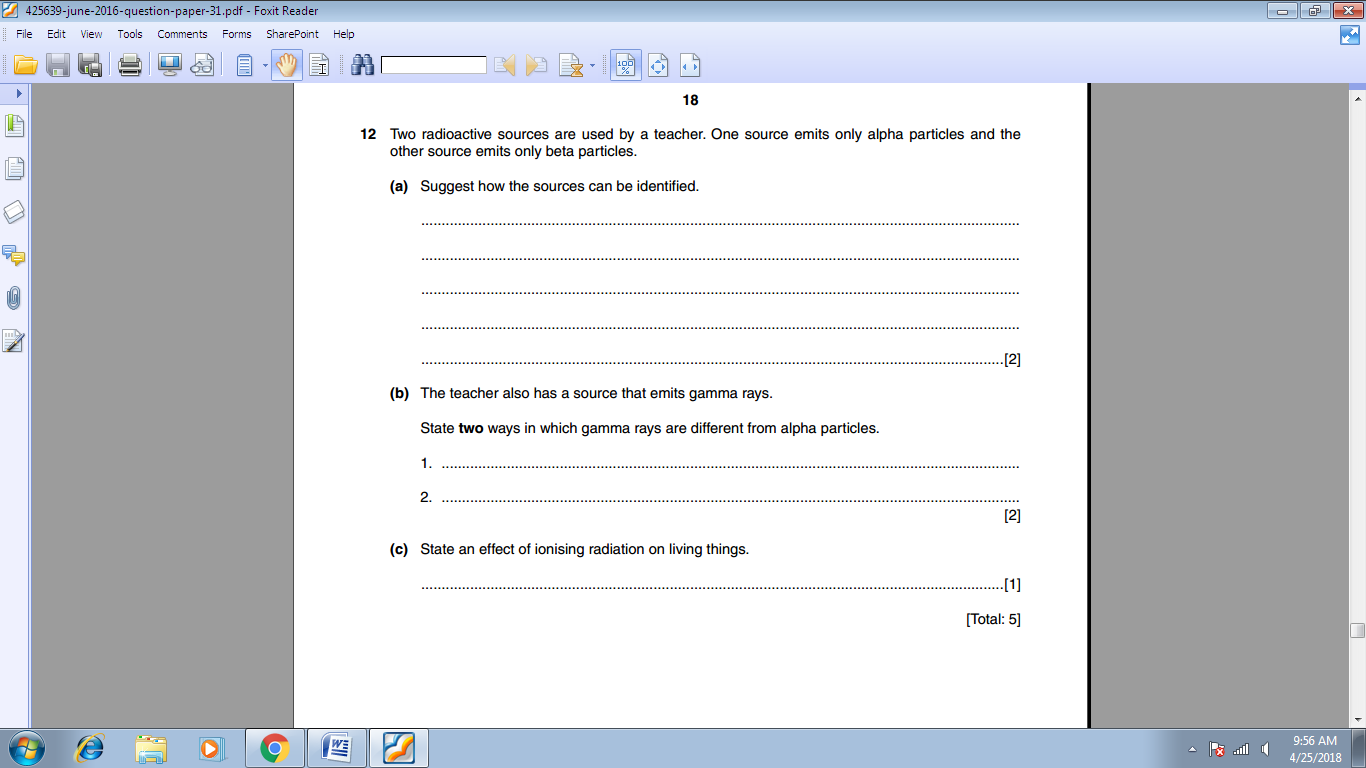 